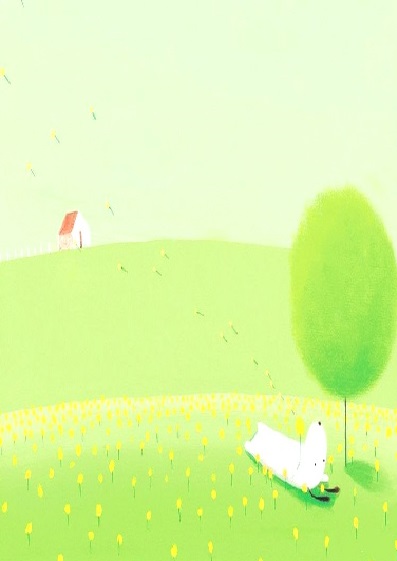 導師:王江舜             系別班級: 流行音樂二甲得獎感言:這是第一次當任導師，帶領學生和職場人事管理是兩件事，而這裡卻希望學生能體會，學生課堂作息與職場倫理上的差異。    而設定學生應有的學習目標，和未來踏上產業工作的職業目標，對學生階段來說，能實際感受到壓力的是少數同學，而大部分同學總是希望師長能給予更多、更廣，甚至最好最快的捷徑，一蹴可幾。    時時提醒學生們，大學時期要分兩顆心，這兩顆心的比例有可能影響未來就業或生活方式的對等數據。一顆心放在專業學習，另一顆心放在未來方向。    重點(Focus)、時間(Time)、檢核(Check)，是在課堂上每節必提醒的字言。學習的關鍵要放在哪裡？種子種在哪塊土地上，勢必是開花結果的那一片土地。學習的重點聚焦在某個專業能力，成就一定會在此領域得到信心和收穫。過程是個漫長的必經之路，該有更多的時間在這磨合裡，養成一個終生的、健康的生活作息習慣，安排好每一個階段時期的時程，才不會是日後的懊惱、錯過、可惜。曾子曰：「吾日三省吾身…」，檢視自己做過的事情，為自己許一個的夢想，這個也可能是立業的理想，大學四年裡要知道自己事業的方向、人生的方向，該努力的迂迴路程轉對箭頭了嗎。    研究室裡，放置小桌椅子，喝下午茶聊八卦的概念，希望能與學生多親近閒聊，小組群的學生訪談，可以知道組群或群組外的生活瑣事，常來的、不常來的可以觀察學生的日常課業以及食宿周遭，可以解決小問題，避免累積的大問題情愫。    聊天(Chat)、分享(Share)、解決(Solve)，試著在閒聊中了解與解決。研究室小群組的聊天方式，進而由蛛絲馬跡了解學生間的各種微妙關係，聊天可以知道學生各課程的教學反應，同學間的情感熱絡，透過簡單茶點類似好朋友間的溝通。班會、系會或大型會議，同學領導意識的表達，分享個同學間自我主觀意見，藉由分組或團隊，發揮夥伴情誼，也可得到課業或生活上互助幫忙。師生問題、課業學習、就業規劃，視時間場地活動的融滲經驗剖析分享，大方向的問題解惑，小目標的確解決。